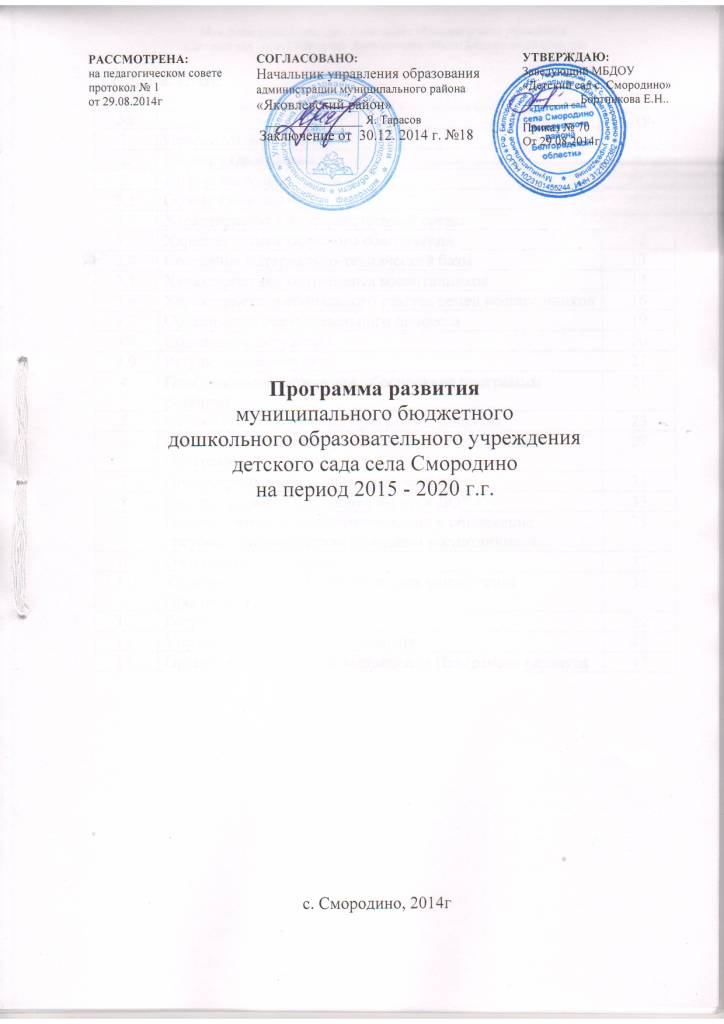 СОДЕРЖАНИЕ1.Пояснительная запискаНастоящая Программа развития  Муниципального бюджетного дошкольного образовательного учреждения   «Детский сад   села Смородино  Яковлевского района Белгородской области»  (далее программа развития) является ориентационной основой  Муниципального бюджетного дошкольного образовательного учреждения «Детский сад   села Смородино  Яковлевского района Белгородской области» (далее МБДОУ), определяющей нормативные, организационные, содержательные и процессуальные условия реализации стратегии развития МБДОУ на современном этапе модернизации образования.В Федеральном законе «Об образовании в РФ» № 273-ФЗ от 29.12.2012 в статье 28, пункте 2, подпункте 7 сказано, что к компетенции образовательной организации в установленной сфере деятельности относится  разработка и утверждение по согласованию с учредителем программы развития, а в  пункте 7 той же статьи указано, что «Образовательная организация несет ответственность в установленном законодательством Российской Федерации порядке за невыполнение или ненадлежащее выполнение функций, отнесенных к ее компетенции…».  Потребность в разработке программы развития обусловлена, целями и задачами, предъявляемыми государством, обществом, личностью к современному дошкольному образованию.Период до 2015 года в стратегии развития российского образования рассматривается как решающий инновационный этап перехода на новое содержание и новые принципы организации деятельности системы образования. Поэтому стратегическая цель государственной политики в области образования – повышение доступности качественного образования, соответствующего требованиям инновационного развития экономики, современным потребностям общества,  обуславливается способностью системы образования актуализировать свой внутренний потенциал саморазвития. Программа развития составлена с учетом объективных предпосылок и факторов, позволяющих утверждать о наличии в МБДОУ возможностей совершенствования образовательной деятельности и модели управления МБДОУ в условиях реализации Федерального государственного образовательного стандарта дошкольного образования (далее ФГОС ДО) и изменений содержательности социального заказа.В основе современных образовательных стандартов – переход от установки на запоминание большого количества информации к освоению новых видов деятельности – проектных, творческих, исследовательских. Использование этих технологий требует высокой квалификации воспитателей – педагогов. Педагогам, работающим в условиях модернизации системы образования, предстоит творчески осмыслить новое содержание дошкольного образования, выявить наиболее эффективные пути, формы и методы реализации  образовательных программ дошкольного образования. Высокий уровень профессионального мастерства требует высокоразвитого профессионального мышления, активизации творческого потенциала педагога.Мониторинг запросов родителей в сфере образования показал, что ими высказывается недостаточная степень участия в управлении деятельностью МБДОУ.МБДОУ  представляет собой открытую и развивающуюся систему. Необходимость разработки программы развития  МБДОУ   на период 2015-2019 годов обусловлена необходимостью  построения и реализации новой современной модели МБДОУ, с сохранением позитивных достижений, обеспечением личностно-ориентированной модели организации образовательного процесса.  2. Паспорт Программы развития3.Информационная справка3.1. Общие сведения        МБДОУ  является звеном муниципальной системы образования Яковлевского района, обеспечивающим помощь семье в воспитании детей дошкольного возраста ,  охране и укреплении их физического и психического здоровья, развитии индивидуальных способностей.                                                  МБДОУ расположено в центре села Смородино, в   1 этажном здании внутри жилого комплекса, в приспособленном помещении,  имеется водопровод, канализация, общая площадь   здания 271,9 кв. м; прилегающая территория общей площадью: 1235 кв.м. Детский сад оснащен прогулочными постройками для игровой деятельности, разбиты клумбы. Имеется небольшой  огород.Развивающая предметная среда в ДОУ оборудована с учетом возрастных особенностей детей. Все элементы среды связаны между собой по содержанию, отвечают необходимым требованиям безопасности и в целом создают оптимально-насыщенную, целостную многофункциональную среду.Наименование ДОУ - Муниципальное бюджетное дошкольное образовательное учреждение «Детский сад   села Смородино  Яковлевского района Белгородской области».Лицензия: Лицензия Департамента образования Белгородской области на право осуществление образовательной деятельности, регистрационный номер 6834 от 25 июня 2015года, срок действия лицензии «бессрочно», серия 31Л01 № 0001511.Учредитель: администрация муниципального района «Яковлевский район» Белгородской области в лице управления образования муниципального района «Яковлевский район» Белгородской области.Тип здания: одноэтажное, кирпичное здание, приспособленное. Ближайшее окружение: МБОУ «Смородинская ООШ», МКУК «Смородинский модельный Дом культуры» библиотека  - создает благоприятные возможности для обогащения деятельности МБДОУ, расширяет спектр возможностей по организации физкультурно-оздоровительной, художественно-эстетической работы, способствует созданию положительного имиджа детского сада среди жителей села.  Система взаимодействия в управленииПартнеры по реализации программы3.2 Характеристика пространственной среды. Участок МБДОУ  озеленен, оснащен павильонами, имеет  спортивную площадку. На территории имеются площадки для прогулок детей, «Тропа Здоровья», опытно-экспериментальные участки, «Экологическая тропа»,   садово-огородный участок, зона отдыха. Для каждой возрастной группы отведена отдельная игровая площадка, на которой размещены игровые постройки, малые архитектурные формы, теневые навесы.В МБДОУ выделены и специальные помещения:  кабинет заведующего, столовая, раздевалка, спальня, две  игровые, большой холл, приспособленный для проведения занятий по физическому воспитанию и праздников (спортивного и музыкального залов нет)           В МБДОУ функционирует 2 разновозрастные группы общеразвивающей   направленности для детей от 2 до 7 лет.  - младшая разновозрастная группа с 2-4 лет;- старшая разновозрастная группа с 4-7 лет;По наполняемости детский сад рассчитан на 28 мест,   посещают учреждение дети 5 возрастов. Режим работы детского сада – 10,5 часов: с 7.15 до 17.45 Рабочая неделя – 5 дней. Выходные дни – суббота,  воскресенье, праздничные дни.Приоритетными направлениями в образовательной деятельности являются физическое и художественно-эстетическое развитие дошкольников.3.3. Характеристика кадрового обеспеченияШтатное расписание  включает в себя 9 штатных единиц,  из них административно-управленческого персонала – 1 единица, педагогического – 3 единицы учебно-вспомогательного персонала – 2 единицы, обслуживающего персонала  - 3 единицы.Возрастной ценз педагогов МБДОУ:По стажу работы преобладают опытные педагоги:Квалификация педагогов         Систематически обеспечиваются условия для повышения квалификации   педагогов в БелИРО в соответствии с графиком.В МБДОУ проводятся консультации, семинары, семинары-практикумы, педагоги участвуют в районных семинарах.Для повышения квалификации и уровня профессионализма педагогов используются так же такие формы работы, как  консультации, взаимопосещения, обобщение опыта работы,  самообразование педагогов, творческие недели, мастер-классы и т.п.Всё это дает положительный результат в организации педагогической деятельности и улучшении качества образования дошкольников.Педагоги МБДОУ имеют высокий уровень квалификации и профессиональной компетенции, что выражается в построении адекватной психофизическим и личностным возможностям воспитанников системы работы; выстраивании сотрудничества взрослых с детьми и детей со сверстниками на основе содержательного межличностного диалога, формировании детского сообщества; создании условий для самостоятельной, активной, деятельности каждого ребенка; взаимодействии с семьей на принципах партнерства с опорой на достижения ребенка. Кадровая политика МБДОУ  опирается на развитие профессиональной компетентности педагогов и личностно-ориентированный подход к детям.     В МБДОУ созданы условия для самореализации каждым педагогом своих профессиональных возможностей, членов коллектива отличает высокая мотивация на качественный труд.3.4. Состояние материально-технической базы На прачечном блоке ДОУ установлено профессиональное оборудование      отвечающие нормам экономичности и безопасности в условиях МБДОУ. Пищеблок состоит из нескольких помещений:  горячий цех; помещение для  приёма пищи, кладовая для сухих продуктов и для холодильных камер. Данные объемно-планировочные решения помещений пищеблока предусматривают последовательность технологических процессов, исключающих встречные потоки сырой и готовой продукции. Воспитанники имеют возможность получать горячую, свежеприготовленную пищу. В ассортименте продуктов ежедневно присутствуют свежие овощи, фрукты и соки.Интерьер МБДОУ  оформлен с учетом современного дизайна. Обновление содержания дошкольного образования потребовало от педагогов изменения предметно-пространственной среды. В групповых комнатах выделены игровые и предметные зоны для выбора деятельности по интересам и желаниям. Изменен подход к ребенку – от объекта приложения знаний педагога к равноправному субъекту воспитательно-образовательного процесса. Созданная в МБДОУ    развивающая предметно-пространственная среда отвечает  требованиям СанПиН и ФГОС ДО. Её наполняемость обеспечивает разностороннее развитие детей, отвечает принципу целостности образовательного процесса, соответствует основным направлениям развития ребенка: физическому, социально-коммуникативному; познавательному, речевому и художественно-эстетическому развитию.В группах созданы условия для самостоятельной деятельности детей на основе свободного выбора; обеспечивается баланс между дидактическим, игровым, спортивным и другим оборудованием.Всё это способствует эмоциональному благополучию каждого ребенка, формированию у него чувство защищенности, уверенности в себе.  Педагоги учитывают психолого-педагогические требования к предметной развивающей среде в свете требований ФГОС ДО, вариативности подходов к её проектированию на основе использования пространства, времени и предметного окружения. Что позволяет при взаимодействие с дошкольниками  реализовать принципы наглядности, доступности и системности изложения материала, в целом, способствуя повышению качества образования.  Для продуктивной и творческой деятельности детей и сотрудников МБДОУ в образовательно-воспитательном процессе задействованы технические средства обучения: телевизор, музыкальные центры,  компьютеры, принтеры.Таким образом, материально - техническое оснащение способствует осуществлению образовательной  деятельности. Однако в связи с введением федеральных государственных образовательных стандартов дошкольного образования необходимо обновление развивающей предметно –пространственной среды, в т.ч. для обеспечения оптимального физического развития воспитанников (обновить и приобрести достаточное количество спортивного инвентаря для актуализации двигательной активности, модернизировать спортивную площадку).3.5. Характеристика контингента воспитанников.Первостепенной задачей ДОУ является  охрана жизни и здоровья детей, их физического развития. В начале каждого учебного года педагогами и медицинским персоналом ФАП с. Смородино  проводится обследование физического развития детей, учитываются индивидуальные особенности состояния здоровья каждого ребенка, перенесенные ими инфекционные заболевания, эмоциональный настрой.Эффективность физического развития детей в ДОУ обеспечивается следующими факторами:•	создание благоприятных санитарно - гигиенических условий;•	соблюдение режима дня;•	четкое расписание непосредственной образовательной деятельности с учетом перерывов между НОД;•	введение третьего занятия по физической культуре (2 в помещении, 1 - на воздухе);•	создание условий для эмоционального благополучия ребенка;•	организация полноценного питания;•	ежедневное пребывание на свежем воздухе (дневные и вечерние прогулки);•	соблюдение двигательного режима в течение дня.Распределение детей по группам здоровья:Показатели заболеваемости     В ДОУ имеется спортивный уголок, который регулярно пополняется спортивно-игровым оборудованием, соответствующим возрасту детей.      При проведении работы по физическому развитию воспитатели используют различные формы взаимодействия с детьми: сюжетные, тренировочные, контрольные, игры-эстафеты. Традицией стало проведение спортивных праздников, досугов с привлечением родителей.       Систематически детский сад взаимодействует  с родителями по данному вопросу:  оформляются тематические стенды, проводятся недели здорового образа жизни, родительские собрания, индивидуальное консультирование по вопросам здоровьесбережения.       Для педагогов и сотрудников ДОУ проводятся консультации, семинары, педагогические часы, заседания педагогических советов по вопросам сохранения и укрепления здоровья воспитанников.      Работа по физическому воспитанию строится на основе мониторинга по физической культуре. Для создания целостной здоровьесберегающей системы важным фактором является организация двигательной развивающей среды.Администрацией и медицинским персоналом ФАП систематически контролируется соблюдение санитарно-гигиенических норм и требований, организация сбалансированного питания, реализация системы закаливающих и оздоровительных мероприятий, создание благоприятного климата в МБДОУ.                                                                                                       Однако, анализируя состояние здоровья детей, педагоги пришли к выводу: Выводы: Все чаще в учреждение поступают дети, имеющие предрасположенности к простудным заболеваниям, те или иные функциональные отклонения в состоянии здоровья, требующие повышенного внимания, наблюдается  рост числа родителей воспитанников с низким уровнем культуры здоровья, проявляющих инертность в вопросе формирования умений и навыков  здорового образа жизни, поэтому следует усилить санитарно-просветительскую работу среди родителей.       Физкультурно-оздоровительная и профилактическая работа ДОУ,                       в том числе по сохранению и укреплению здоровья воспитанников, требует более пристального внимания.Проблемное поле:  Положительная динамика укрепления здоровья воспитанников отсутствует. С каждым годом увеличивается число пропусков одним ребёнком по болезни, что говорит о  неэффективной системе здоровьесбережения в ДОУ, позволяющей спрогнозировать и предупредить детскую заболеваемость.  Физкультурно-оздоровительная работа учреждения ведется в системе, но требуют изменения блоки: «Здоровьесберегающие технологии в деятельности ДОУ» и «Взаимодействие с социумом в вопросах поддержания и укрепления здоровья всех участников образовательного процесса»Перспективы развития: продолжение работы по охране и укреплению здоровья детей, внедрение в практику наиболее эффективных форм оздоровления дошкольников, осуществление работы среди родителей и персонала в данном направлении;отработка реализации системы контроля за компетентностью проведения оздоровительных процедур во всех возрастных группах;тесное взаимодействие МБДОУ и семьи по здоровьесбережению детей.Возможные риски:Родители воспитанников могут недооценивать значимость физкультурно-оздоровительной работы дошкольников.Рост поступления в дошкольное образовательное учреждение детей с осложненными диагнозами.3.6. Характеристика социального статуса семей воспитанников.Социальный статус семей воспитанников:Характеристика типов семей воспитанников по возрастуОбразовательный уровень семей (%)Результаты опроса родителей по проблеме удовлетворенности качеством образовательного процесса  в ДОУ показали, что 82% родителей удовлетворены  качеством предоставляемых образовательных услуг. Основные претензии были высказаны родителями по поводу оснащённости ДОУ техническим оборудованием и недостаточностью современного оборудования, обеспечивающего развитие и оптимальную двигательную активность каждого ребёнка.Контингент родителей неоднороден. Преобладают полные семьи рабочих и служащих, имеющие высшее образование, проживающие в собственном доме и современных квартирах микрорайона. По сравнению с предыдущими годами уменьшилось представительство матерей-одиночек и семей, в которых оба родителя работают в бюджетной сфере. Повысилось количество родителей, имеющих высшее образование,  а также повысился процент рабочих с уменьшением представителей служащих и предпринимателей.Анализ социального состава родителей и  необходимость решения задачи наиболее полного удовлетворения запросов всех семей, предоставления образовательных услуг в соответствии с их потребностями, а также вовлечение взрослых в физическое и эмоциональное воспитание детей, позволили сделать вывод о том, что  основной задачей являлось формирование сотрудничества и взаимодействия посредством участия родителей в едином образовательном процессе, основанном на принципе партнёрства при условии общения в системе «Педагог-ребёнок-родитель». Современная ситуация в образовании предполагает активное участие родителей в педагогическом процессе. Сегодня родитель – это социальный заказчик содержания воспитательно-образовательной деятельности дошкольного учреждения. Успешное функционирование ДОУ предполагает учет мнения и пожеланий родителей. В основе взаимодействия педагогов и семьи лежит идея о том, что семья несет ответственность за воспитание детей, а ДОУ призвано помочь, поддержать, направить их воспитательную деятельность.. Взаимодействие предполагает способ организации совместной деятельности  с помощью общения. Педагоги ДОУ уделяют большое внимание работе с семьями воспитанников, вовлекая родителей в единое образовательное пространство. Используются разнообразные формы работы с семьей:• Работа родительского комитета, который помогает решать  проблемы ДОУ;• Работа с семьями группы риска;• Участие родителей и детей в совместных мероприятиях (выставки, конкурсы, спортивные и другие праздники)• Проведение педагогических мероприятий для родителей  (консультации, родительские собрания и круглые столы).Проблемное поле: Недостаточное понимание родительской общественностью важности участия родителей в воспитательно-образовательном процессе, противоречие между установкой  родителей о предназначении ДОУ (подготовке детей к школе) и требованиями ФГОС. Традиционные формы взаимодействия с родителями по повышению психолого-педагогической компетентности не достигают поставленных целей. Нужны новые формы общения с родителями. Педагогическая культура родителей – один из самых действенных факторов воспитания и социализации дошкольников.          Перспективы развития:Повышение социальной и личной ответственности родителей за благополучное и полноценное развитие и воспитание своих детей. Гармонизация детско-родительских отношений. Педагоги следуют диалогическому пути развития взаимоотношений с родителями; открытости и конфиденциальности отношений, сочетанию делового стиля общения на основе договоров с личностным стилем, в рамках которого нет запрета говорить, что видишь, чувствуешь, о чем думаешь.Родителям предоставляется право в полной мере быть информированными о жизни и деятельности ребенка в дошкольном учреждении, успешности его роста и развития.Педагогами  используются максимально разнообразные способы вовлечения родителей в жизнь группы детского сада с целью обогащения воспитательного опыта матерей и отцов.Педагогический коллектив проявляет поддержку общественной активности родителей и готовность всегда пойти навстречу инициативным действиям семьи.В дошкольном учреждении создается предметная среда, способствующая комфортному самочувствию детей, их родителей, педагоговПовышение профессиональной компетентности педагогических кадров. Оптимизация системы отношений ДОУ и семьи.           Прогнозируемые  результаты:создание позитивного «образа ближайшего будущего» для уверенного вхождения родителей и детей в «мир школы»;оптимальный уровень готовности детей к освоению образовательных  программ начального общего образования;педагогическая компетентность родителей в аспекте готовности и адаптации детей к освоению образовательных  программ начального общего образования;готовность родителей к постоянному повышению уровня педагогического образования;выявление эффективных форм и современного содержания взаимодействия педагогов и родителей.Возможные риски:Неготовность родителей к постоянному повышению уровня педагогического образования.Отсутствие общественной активности у родителей.3.7   Организация образовательного процессаСистема в организации образовательного процесса соответствует требованиями ФГОС ДО и СанПиН, успешно начато построение системы рационального взаимопроникновения и взаимосвязи  педагогической деятельности по реализации содержания образовательных областей и разработка технологии для каждой возрастной группы педагогами МБДОУ. Процесс организации образовательной деятельности в МБДОУ  носит комплексный, плановый характер. Разработана и реализуется основная общеобразовательная программа дошкольного образования, разработанная на основе примерной общеобразовательной программы дошкольного образования «От рождения до школы» под редакцией Н. Е. Вераксы, Т. С. Комаровой, М. А. Васильевой  в соответствии с федеральными государственными образовательными стандартами дошкольного образования (пилотный вариант), которая  представляет собой модель целостного процесса воспитания и образования детей, направленного на всестороннее развитие ребёнка. Образовательные отношения осуществляются в процессе организации различных видов детской деятельности: в ходе режимных моментов, организованной образовательной деятельности; в самостоятельной деятельности детей, а так же в процессе взаимодействия с семьями воспитанников.Педагогическая работа с детьми планируется с учётом возрастных, индивидуально-психологических особенностей и возможностей детей.Принятые новые нормативные документы требуют глубокого изучения для дальнейшего качественного использования их при реализации современных требований в образовательной деятельности МБДОУ.Таким образом, в МБДОУ обеспечивается достаточное и безопасное образовательное пространство развития дошкольников, дополняемое личностно-ориентированным взаимодействием взрослого и ребенка, приоритетом развивающих и воспитательных задач, способствующих успешной социализации детей  и развитию их творческого потенциала.В этой связи требуется решение следующих проблем:1. дальнейшая оптимизация программного обеспечения работы   ДОУ (соблюдение  Федеральных  государственных образовательных стандартов);2. активизация внедрения педагогических технологий в образовательно-воспитательном процессе;3.  совершенствование содержания и форм взаимодействия детского сада и семьи в образовательном процессе.3.8. Социальное окружение               Детский сад расположен в  центре села. В селе Смородино  находятся библиотека, дом культуры, на территории которого  расположены  памятники   участников ВОВ.             Со всеми этими учреждениями МБДОУ тесно сотрудничает на основе взаимных договоров и планов совместной работы. Педагоги организуют экскурсии, занятия, беседы,   проводят совместные праздники, дни открытых дверей. Сотрудники библиотеки и Дома культуры проводят различные викторины,  досуги с детьми, а воспитателям помогают подобрать  материал  к литературным вечерам.              Наши дети и педагоги, активные участники в сельских мероприятиях а работники ДК оказывают методическую помощь в разработке программ, праздников, изготовлении костюмов.             Сотрудничество с библиотекой дает возможность наглядно познакомиться с историей малой Родины, народной русской культурой, с различными энциклопедиями.             Большая работа ведется со школой в рамках программы преемственности: совместные педсоветы, родительские собрания, посещения занятий учителями и уроков воспитателями, постановка концертов и показ  спектаклей, шефская помощь.              Среди населения администрации Смородинского сельского поселения детский сад пользуется большим уважением: бывшие воспитанники, теперь уже родители, ведут своих детей в наш детский сад, а бабушки и дедушки – частые гости на наших праздниках, концертах, родительских собраниях.             Социальное окружение, встречи с заслуженными людьми способствует воспитанию у детей чувства  глубокой привязанности к родным местам, уважительного отношения к своим корням, людям, живущим рядом.           Таким образом, мониторинг анализа динамики внешних и внутренних условий показывает возможности дальнейшего развития МДОУ.3.9.Результаты самоаудита       Для более детального анализа проведена процедура самоаудита удовлетворенности родителей качеством деятельности МБДОУ  в 2014году.       По параметру «Квалифицированность педагогов» в целом по всем утверждениям удовлетворенность родителей составила около 100 %.        По параметру «Развитие ребенка в ДОУ» удовлетворенность родителей лежит в пределах 96%.        По параметру «Взаимодействие с родителями» Консультативная помощь и полнота информации о жизнедеятельности ребенка в МБДОУ  оценивается в среднем на 90%, возможность участия в управлении учреждением и рассмотрение предложений набрали самые низкие показатели 78% и 75%.       В  среднем по МБДОУ  и по  всем параметрам удовлетворенность родителей определяется на уровне 88%.Анализ полученных данных по анкетированию на выявление востребованности Интернет – сайта МБДОУ  показал, что сайт «посещают» более 50% опрошенных. Частота посещений  - несколько раз в месяц. Удовлетворены качеством и объемом информации 98%  опрошенных. Целью посещения сайта чаще всего отмечались: познакомиться с деятельностью детского сада, образовательными программами, фотоотчетами, мероприятиями, новостями;получение новой полезной информации, консультаций педагогов;Обсуждение условий расширения «обратной связи» выявило следующие предложения:конструктивный диалог с сотрудниками МБДОУ  (взаимен непосредственного общения).  Пожеланиями к информации, размещаемой на сайте стали:большее количество фото мероприятий.Более 98 % высказались в рамках «В данный момент все устраивает». 4. Проблемно-аналитическое обоснование программы развития Предпосылками к созданию Программы развития послужили изменения в образовательной политике государства, принятие ФГОС ДО. В связи с этим  целевые установки акцентируют внимание на поддержку семьи, расширение спектра образовательных услуг, включение в педагогический процесс новых форм дошкольного образования. Основная суть заключается в переходе от «учебной» модели дошкольного образования к развивающей, ставящей во главу угла личность ребёнка, его способности и готовность к саморазвитию.Специфика содержания дошкольного образования с опорой на личностно-ориентированный подход заключается в следующем:- элементом отбора содержания дошкольного образования ставятся такие ориентации для личности, которые дают ей ценностный жизненный опыт, знание – его часть;- отбор содержания дошкольного образования осуществляется на основе совместной деятельности педагога и воспитанника, на основе диалога, который выступает как способ существования субъектов в образовательной среде, упор делается на конструирование личностного знания и опыта;- создаются установки на творчество - способность к творчеству будет проявляться у современных дошкольников, если систематически и целенаправленно развивать у них творческое мышление, так как этот процесс пронизывает все структуры личности: пробуждает инициативу и самостоятельность в решении жизненных и познавательных проблем, привычку к свободному самовыражению, совершенствует нравственные качества, обеспечивает самореализацию личности в дальнейшей жизнедеятельности;- педагог дошкольного образования востребован как личность, как равноправный партнер, его внутренний мир становится частью содержания образования.Содержание образовательного процесса в МБДОУ  определяется образовательной программой, которую планируется дорабатывать и корректировать в соответствии с ФГОС ДО и Примерными образовательными программами дошкольного образования.Проблемное поле:   необходима работа над созданием условия для качественной реализации образовательных программ, посредством организации  полноценного образовательного пространства и системы комплексного сопровождения индивидуального развития дошкольников; педагогической поддержки семьи и повышения компетентности родителей (законных представителей) в вопросах развития и образования, охраны и укрепления здоровья детей, повышения заинтересованности родителей во взаимодействии с  МБДОУ 5. Концептуальные основы Программы развития.  Концепция Программы развития  обусловлена пересмотром содержания образования в МБДОУ, разработкой и внедрением новых подходов и педагогических технологий.Появление новой модели МБДОУ  связано с обновлением образовательного процесса, с повышением профессиональных возможностей педагогов. Назначением программы развития является  мобилизация всего коллектива на достижение цели развития – переходу к новому качеству педагогического процесса, направленного на образование, воспитание и развитие физически развитых, любознательных, активных, эмоционально отзывчивых дошкольников. Концепция программы развития отражает новый этап в развитии МБДОУ.В условиях бюджетного учреждения проблема качества дошкольного образования характеризуется как определяющая дальнейшее существование и развитие системы сопровождения детей и рассматривается в трёх аспектах: в общегосударственном аспекте качество дошкольного образования определяется мерой её адекватности социально-экономическим условиям общества;в социальном аспекте определяется соответствием образовательных услуг реальному запросу родителей;в педагогическом аспекте определяется реализацией принципа вариативности в образовании, переходом к личностно-ориентированному взаимодействию педагога с детьми.В качестве основных ориентиров, определяющих качество образования МБДОУ, выступают следующие: удовлетворение потребности семьи и ребенка в услугах дошкольного образовательного учреждения; благополучие ребенка в детском саду; модернизация образовательного процесса в соответствии с ФГОС ДО; реализация учреждением образовательной программы и ее научно-методическое обеспечение; обеспечение государственно-общественного управления учреждением; открытость.Концепция программы развития предполагает построение новой организационно-правовой модели развития МБДОУ, направленной на повышение качества дошкольного образования путем обеспечения кадровых, материально-технических и организационно-правовых условий образовательной деятельности учреждения, что позволит осуществить переход дошкольного учреждения в качественно новое состояние.Методологическую основу концепции программы развития составили:- идеи классической российской дошкольной педагогики К.Д.Ушинского, Л.Н. Толстого, П.Ф. Каптерева, В.А. Сухомлинского - о развитии личности, о воспитательной функции дошкольного учреждения, которая нацелена на оказание помощи молодому поколению при вхождении в мир, накоплению самостоятельного социального опыта;- теоретические разработки С.Л. Рубинштейна, Д.Б. Эльконина, П.Я. Гальперина - о закономерностях психического развития личности дошкольника; - труды российских психологов Л.С. Выготского, А.Н. Леонтьева, А.В. Петровского - по вопросам социализации, творческого развития личности.Проектирование образовательной системы предполагает выбор и осмысление базовых ценностей, которые отражают потребности и интересы развивающейся личности, связывают образовательный процесс с социокультурным окружением, задают ориентиры развития образовательного учреждения в оптимальном направлении.Основными целевыми установками МБДОУ   являются:повышение эффективности управленческой деятельности ДОУ путем внедрения новой модели управления, способствующей открытости и инвестиционной привлекательности;разработка и реализация образовательной программы, обеспечивающей достаточно необходимый уровень развития с учетом возраста детей и   в соответствии с ФГОС ДО;достижение высокого качества образовательной услуги за счет совершенствования ресурсного обеспечения образовательного процесса:повышение профессиональной компетентности сотрудников МБДОУ;сотрудничество с социальными институтами;совершенствование материально-технической базы и предметно-развивающей среды;модернизация нормативно-правовой базы организации образовательного процесса в режиме развития;выполнение муниципального задания МБДОУ, как гарантия предоставления качественных образовательных услуг.Для перехода на качественно новый уровень развития педагогический коллектив обладает необходимыми предпосылками: высокий профессионализм и творческий потенциал педагогического коллектива;опыт реализации нетрадиционных форм, методов, приемов организации образовательного процесса, требующий совершенствования и развития;содержательная развивающая среда во всех группах и МБДОУ  в целом в соответствии с программными требованиями и основными принципами дошкольной педагогики;непрерывное повышение квалификации педагогов; достаточное информационно-методическое обеспечение;социальное партнерство с родителями воспитанников, социокультурными учреждениями муниципального и регионального уровня, требующее дальнейшего развития.В условиях социально-экономических преобразований, динамично меняющейся среды и образовательных потребностей граждан существует необходимость изменения главных механизмов, обеспечивающих функционирование и развитие МБДОУ: совершенствование и расширение системы финансово-хозяйственной деятельности;повышение эффективности использования кадровых, материально-технических и финансовых ресурсов;привлечение инвестиций и обеспечение прозрачности финансирования текущей деятельности МБДОУ;усиление ответственности за результаты деятельности МБДОУ, повышение результативности образовательной деятельности;Перспектива новой модели МБДОУ предполагает:информационную открытость и эффективную систему управления учреждением;эффективную реализацию программы развития, воспитания и укрепления здоровья детей   дошкольного возраста, обеспечивающей условия для развития способностей ребенка, формирование базовых качеств социально ориентированной личности, обогащенное физическое, познавательное, социально-коммуникативное, речевое и художественно-эстетическое развитие;обеспечение преемственности дошкольного образования и начальной ступени школьного образования, преемственности дошкольного и семейного образования, интеграции всех служб детского сада в процесс развития детей;личностно-ориентированную систему образования, характеризующуюся мобильностью, гибкостью, вариативностью, индивидуализированностью подходов;расширение участия коллектива, родительского актива и представителей социума в выработке, принятии и реализации правовых и управленческих решений относительно деятельности учреждения;обновленную нормативно-правовую, финансово-экономическую, материально-техническую и кадровую базы для обеспечения широкого развития новых форм дошкольного образования;четкое распределение и согласование компетенций и полномочий, функций и ответственности всех субъектов образовательного процесса;информатизация образовательного процесса учреждения и системы управления;информативную, вариативную, полифункциональную и трансформированную предметно-развивающую среду; высокую конкурентоспособность образовательного учреждения;выполнение муниципального задания, как показателя повышения качества и эффективности образовательного процесса.                   Модель будущего дошкольного образовательного учреждения (как желаемый результат):Перспектива новой модели учреждения предполагает:эффективную реализацию комплексной программы развития, воспитания и укрепления здоровья детей  дошкольного возраста, обеспечивающую условия для развития способностей ребенка, приобщение его к основам здорового образа жизни, формирование базовых качеств социально ориентированной личности, обогащенное физическое, познавательное, социальное, эстетическое и речевое развитие;обеспечение преемственности дошкольного образования и начальной ступени школьного образования;обновленную нормативно-правовую, финансово-экономическую, материально-техническую и кадровую базы для обеспечения широкого развития новых форм дошкольного образования;четкое распределение и согласование компетенций и полномочий, функций и ответственности всех субъектов образовательного процесса;принципиально новую предметно-развивающую среду, в которой бы сами предметы, материалы, игрушки и пособия содержали элементы «обучения и развития»;охрана и укрепление физического и психического здоровья детейповышение профессионального мастерства педагогов;повышение конкурентоспособности МБДОУ.Миссия детского сада заключается в объединении усилий ДОУ и семьи для создания условий, раскрывающих:·          индивидуальность ребенка и способствующих формированию компетенций, которые обеспечивают ему успешность в современном обществе,·        готовности ребенка к дальнейшему обучению.Обеспечение защиты жизненно важных интересов каждого ребенка, создание условий для удовлетворения базовых потребностей, обеспечивающих формирование и развитие ребенка-дошкольника в рамках образовательного пространства, представляют суть процесса обеспечения его безопасности и смыслом деятельности ДОУ.Модель педагога детского сада (как желаемый результат).В современных условиях большое значение приобретает образ педагога детского сада. Качество дошкольного воспитания во многом определяется характером общения взрослого с ребенком. Проанализировав стиль общения педагогов учреждения с детьми, можно сделать вывод, что большинство из них приняли новую тактику общения, основанную на принципах сотрудничества, в котором позиция педагога исходит из интересов ребенка и перспектив его дальнейшего развития. Анализируя основные цели и направления деятельности детского сада в будущем, можно определить следующую модель педагога детского сада Профессионализм воспитателя:•	имеет необходимую педагогическую и психологическую подготовку;•	владеет основами необходимых знаний и умений согласно нормативным документам;•	свободно ориентируется в современных психолого-педагогических концепциях обучения, воспитания и здоровьесбережения, использует их как основу в своей педагогической деятельности;•	владеет умением планировать и оценивать уровень развития детей своей группы;•	умеет сконцентрировать внимание детей на решение педагогических задач, используя личностно-ориентированную модель взаимодействия с детьми;проявляет творчество и интерес к педагогической деятельности;•	стремится к использованию современных технических средств обучения, видит перспективу применения ИКТ в образовательном процессе;•	использует в практике активные формы обучения: стимулирует активность детей на занятии, их увлеченность познавательными и практическими заданиями, их потребность в самостоятельном поиске знаний, потребность в творческой переработке усвоенного материала;•	владеет способами оптимизации образовательного процесса Организационно-методические умения:•	использует в работе инновационные технологии;•	включает родителей в деятельность, направленную на создание условий, способствующих развитию, оздоровлению и воспитанию их детей; формирует у родителей позитивное отношение к овладению знаниями педагогики и психологии;•	включает родителей в деятельность, направленную на создание условий, способствующих развитию, оздоровлению и воспитанию их детей;•	формирует у родителей позитивное отношение к овладению знаниями педагогики и психологии;•	владеет навыками анализа, прогнозирования и планирования своей деятельности.Личностные качества педагога:•	четко представляет себе цели и задачи, стоящие перед современным образованием, стремится к максимальному личному вкладу в скорейшее осуществление прогрессивных преобразований;•	имеет четко выработанную жизненную позицию, не противоречащую моральным нормам общества;•	обладает эмоциональной отзывчивостью на переживание ребенка, чуткостью, доброжелательностью, заботливостью;•	владеет педагогическим тактом, умеет сохранять личностное достоинство, не ущемляя самолюбие детей, их родителей, коллег по работе;•	 умеет анализировать причины успехов и неудач, ошибок и затруднений в воспитании и обучении детей;•	креативен, проявляет активность в повышении уровня профессионального мастерства;•	развивает коммуникативно-адаптивные механизмы своей личности и личности ребенка с целью успешной интеграции в социуме;•	ведет работу по организации тесного взаимодействия педагогического персонала учреждения, родителей и социума.Портрет выпускника дошкольного образовательного учреждения(как желаемый результат)Период от рождения до поступления в школу является возрастом наиболее стремительного физического и психического развития ребенка, первоначального формирования физических и психических качеств, необходимых человеку в течение всей последующей жизни, качеств и свойств, делающих его человеком. Дошкольное образование призвано обеспечить создание основного фундамента развития ребенка - формирование базовой культуры его личности. Это позволит ему успешно овладеть видами деятельности и областями знаний на других ступенях образования.Выпускник детского сада может обладать следующими характеристиками:здоровье - уменьшение количества простудных заболеваний, дней болезни, снижение частоты проявлений хронических заболеваний, коррекция функциональных отклонений и отклонений в физическом развитии – положительная динамика;коммуникативная компетентность - умение общаться с взрослыми и сверстниками, владение средствами вербального и невербального выражения своих чувств, состояний, переживаний и настроений, желаний, умение понятными средствами выразить отношение к окружающим людям и их поступкам;физическая компетентность - осознание себя живым организмом, забота о своем здоровье, желание физического совершенствования с учетом возрастных и индивидуальных возможностей;интеллектуальная компетентность - овладение разными способами решения поставленных задач, умение прогнозировать результат;креативность - отношение к окружающему миру, как к объекту преобразования и открытия, умение создавать новый продукт, который отличается оригинальностью, вариативностью;любознательность - исследовательский интерес ребенка;инициативность и самостоятельность - умение проявлять инициативу во всех видах детской деятельности, в ситуациях общения с детьми и взрослыми, добиваться результатов;ответственность - обязательство за проявление собственной личной инициативы;произвольность - соподчинение собственных мотивов и мотивов других детей, умение управлять своим поведением в соответствии с определенными сформированными у него представлениями, правилами и нормами.Иными словами, мы должны выпустить ребенка, физически и психически здорового, приспособленного к условиям окружающей социальной среды, эмоционально раскрепощенного, легко идущего на контакт с взрослыми и сверстниками, имеющего стремление к поддержанию здорового образа жизни, с развитым в соответствии с возрастом интеллектом и творческим потенциалом.Достижение стратегических и тактических целей, решение поставленных задач обеспечивается за счет планомерного осуществления программных мероприятий  в рамках реализации следующих блоков: «Сохранение и укрепление здоровья детей»,  «Кадровый потенциал»,  «Взаимодействие с семьями воспитанников». 6. Стратегия Программы развития. Этапы реализации программы.          Стратегия развития МБДОУ  рассчитана на период до 2020года. Стратегия определяет совокупность реализации приоритетных направлений, ориентированных на развитие МБДОУ. Эти направления определены подпрограммами, обеспечивающими участие в реализации программы коллектива детского сада (сотрудников, родителей (законных представителей) воспитанников), представителей социума.  Стратегия развития учреждения определяет совокупность реализации приоритетных направлений, ориентированных на развитие детского сада. Эти направления определены подпрограммами:   «Система оценки качества образования в МБДОУ», «Взаимодействие с семьями воспитанников», «Будь здоровым, малыш!»).», обеспечивающими участие в реализации программы коллектива детского сада, родителей воспитанников, социума. Подпрограммы взаимосвязаны между собой стратегической целью и отражают последовательность тактических мероприятий.Основные задачи программы:Совершенствовать систему здоровьесберегающей и здоровьеформирующей деятельности в детском саду, с учетом индивидуальных особенностей дошкольников (Подпрограмма «Будь здоровым, малыш!»). Обеспечить эффективное, результативное функционирование и постоянный рост профессиональной компетентности стабильного коллектива учреждения. Повышать качество работы с родителями воспитанников. Содействовать повышению роли родителей в образовании ребенка раннего и дошкольного возраста (Подпрограмма «Взаимодействие с семьями воспитанников»).7. Подпрограмма «Будь здоровым, малыш!»Проблема: Положительная динамика укрепления здоровья воспитанников отсутствует. С каждым годом увеличивается число пропусков одним ребёнком по болезни, что говорит о  неэффективной системе здоровьесбережения в ДОУ, позволяющей спрогнозировать и предупредить детскую заболеваемость.Цель: Создание комплексной системы воспитания и развития ребенка, направленной на сохранение и укрепление его здоровья, формирование у всех субъектов образовательного процесса мотивации к ведению здорового образа жизниЗадачи: создать комфортный микроклимат в группах и в дошкольном образовательном учреждении в целом;создать развивающую среду в ДОУ; добиться положительной динамики в физическом развитии и состоянии здоровья детей.повышать компетентность и активность родителей, педагогов в валеологическом воспитании дошкольников;формировать привычку к здоровому образу жизни у воспитанников;Индикаторы эффективности реализации подпрограммы8. Подпрограмма  «Повышение имиджа МБДОУ»Проблема: низкая посещаемость воспитанников МБДОУ (не связанная с заболеваемостью).Цель: повышение рейтинга дошкольного образовательного учреждения в социуме, заинтересованность родителей в получении образовательных услуг МБДОУ, путём повышения качества образовательного процесса и расширения количества информационно-просветительских, социальных услуг для детей и родителей. Задачи:Повысить востребованность образовательных услуг МБДОУ.Повысить посещаемость образовательного учреждения дошкольниками.Повысить просвещение родителей в области педагогики и детской психологии.Индикаторы эффективности реализации подпрограммы9. Подпрограмма «Совершенствование и обновление системы взаимодействия с семьями воспитанников»Проблема: Недостаточное понимание родительской общественностью важности участия родителей в воспитательно-образовательном процессе, противоречие между установкой  родителей о предназначении ДОУ (подготовке детей к школе) и требованиями ФГОС. Традиционные формы взаимодействия с родителями по повышению психолого-педагогической компетентности не достигают поставленных целей. Нужны новые формы общения с родителями. Цель: Создание условий для непосредственного вовлечения родителей в образовательную деятельность, на основе выявления их потребностей и поддержки образовательных инициатив семьи.Задачи:Выявить образовательные потребности семей.Обеспечить возможность родителей повышать педагогическую компетентность, в том числе в аспекте готовности и адаптации детей к освоению образовательных  программ начального общего образования.Способствовать повышению мотивации родителей к участию в жизни МБДОУ, в совместных мероприятиях различных уровнейИндикаторы эффективности реализации подпрограммы10. Ожидаемые результатыПредполагается, что в результате реализации программы развития должны произойти существенные изменения в следующих направлениях:1. Сохранение и укрепление здоровья детей;2. Повышение имиджа МБДОУ;3. Взаимодействие с семьями воспитанников.Реализация приоритетных направлений Программы  позволит создать:инновационный потенциал и климат в коллективе МБДОУ, включенность педагогов  и родителей в инновационную и поисковую деятельность;качественно, эффективно и продуктивно реализовать образовательную программу дошкольного образования с учетом личных потребностей детей, родителей, педагогов;совершенствовать систему мониторинга, внутренней оценки качества образования;создать продуктивное взаимодействие педагогического, родительского и детского сообщества;обновить содержание и технологии  дошкольного образования;построить динамичную, безопасную развивающую среду.Риски: Отсутствие возможности обеспечения достаточной материально-технической базы.Несоответствие мотивации участников образовательных отношений  и требований, предъявляемых современным обществом.      Недостаточное финансирование.Недостаточная заинтересованность родителей (законных представителей) воспитанников и социальных партнёров во взаимодействии по направлениям реализации программы развития.11. Условия реализации приоритетных направлений ПрограммыОрганизационные условия:Организация временных творческих групп для реализации программы  развития.Разработка образовательной программы дошкольного образования в соответствии с ФГОС ДО.Обсуждение Программы с родительской общественностью и социальными партнёрами.Кадровые условия:Расширение деятельности  по обобщению и распространению АПО.Обеспечение высокого уровня личностного и творческого потенциала  всех сотрудников МБДОУ.Расширение  вариативной системы непрерывного повышения квалификации кадров.Поиск новых форм стимулирования успешной профессиональной деятельности и творческой инициативы,  прогнозирование положительных  результатов.Материально-технические условия: Совершенствование развивающей предметно-пространственной, безопасной и здоровьесберегающей среды  МБДОУ.Дидактическое оснащение образовательной программы и программ дополнительного образования.Пополнение спортивного оборудования и технического оснащения МБДОУ. Оформление помещений с учетом инновационных технологий дизайна и современных санитарно-гигиенических, безопасных и психолого-педагогических требований.Социально-культурные условия: Расширение сотрудничества с социальными партнерами; Формирование «открытого» образовательного пространства МБДОУ  – развитие социальных образовательных сетей, как способа обмена информацией, кооперирования ресурсов и возможностей для реализации образовательных проектов,  реального влияния на процессы развития  МБДОУ   в целом; Обновление форм сотрудничества с родителями (законными представителями) воспитанников.        Охват всех желающих родителей села  (посещающих и не посещающих ДОУ) услугами по сопровождению воспитания и образования детей раннего возраста.Нормативно - правовые и финансовые условия:Формирование пакета  локальных актов, регламентирующих деятельность МБДОУ  по выполнению программы развития.Научно-методические условия:Учет современных ориентиров дошкольного образования и актуального педагогического опыта МБДОУ.Обеспечение научно-методического и информационного сопровождения реализуемых образовательных программ.Разработка мониторинга внутренней системы оценки качества образования.12. Ресурсное обеспечение Программы.а) Кадры: Требования времени таково, что повышение квалификации педагогов является условием профессионального и личностного роста, залогом их успешной профессиональной деятельности. Помочь воспитателю овладеть новым педагогическим мышлением, готовностью к решению сложных задач в образовании, к повышению своего педагогического мастерства призвана специально организованная методическая работа. Анализ образовательного уровня педагогов позволяет сделать вывод о достаточном потенциале педагогических кадров. Проблемное поле: Недостаточный уровень владения педагогами современными информационно-коммуникационными технологиями, нежелание участвовать в конкурсах профессионального мастерства. Перспективы развития: 	 Педагоги ДОУ имеют потенциал к работе в инновационном режиме, они участвуют в работе  методических объединений педагогов, являются членами творческих групп по широкому направлению работы учреждения, обобщают свой опыт работы. Именно эти педагоги, готовые к повышению своей компетентности,  будут составлять фундамент развития учреждения.  б)  Социальные ресурсы:Социальная работа является неотъемлемой частью образовательного процесса детского сада. Она предполагает организацию работы с разными категориями семей воспитанников и населением, а так же налаживание межведомственных связей с учреждениями образования, культуры, здравоохранения. У детского сада налажены связи на договорной основе с различными социальными институтами. В этой связи существует возможность использования их потенциала с целью повышения качества образовательной услуги; повышения компетентности всех участников образовательного процесса. Однако отсутствует система  оценки работы в данном направлении, система отслеживания качества проводимой работы.Проблемное поле: Отсутствие системы работы по выполнению плана взаимодействия с социальными институтами, системы отслеживания качества проводимой работы.Перспективы развития: Расширение возможностей социального партнерства учреждения. Возможные риски:Прекращение финансирования  деятельности учреждения.в) Информационно-образовательные ресурсы:В детском саду существует выход в сеть Интернет, собственный сайт и электронная почта, локальная сеть.Недостаточна связь дошкольного учреждения со средствами массовой информации находится на удовлетворительном уровне. Не в полной мере используются возможности сайта учреждения, СМИ. Проблемное поле: Низкий образовательный уровень педагогов в области использования ИКТ.Перспективы развития: Налаживание связей со СМИ будет способствовать повышению имиджа учреждения среди заинтересованного населения; обеспечит возможность для транслирования передового педагогического опыта сотрудников МБДОУ. Повышение ИКТ- компетентности педагогов МБДОУ.г) Материально-технические ресурсы:         Территория детского сада небольшая, на ней компактно размещены: площадка для прогулок детей, тропа здоровья, огород, цветочные клумбы, лиственные деревья, декоративные кустарники. На прогулочной площадке установлено спортивное и игровое оборудование. Предметно-пространственная развивающая среда помещений детского сада  в целом соответствует требованиям программ, реализуемых в МБДОУ.             Однако, развивающая среда учреждения требует пополнения и обновления.Проблемное поле: Недостаточная оснащённость  предметно-пространственной среды в соответствии с требованиями ФГОС ДО;отсутствие площадей для оборудования  спортивной площадки.Перспективы развития: Возможность пополнения материально-технической базы и предметно-развивающей среды за счет благотворительных средств и субсидии. Возможные риски:Снижение объемов бюджетного финансирования совершенствования предметно-развивающей среды и материально-технической базы учреждения.д)  Финансово-экономические ресурсы:Финансовое обеспечение дошкольного учреждения строится на субсидии, рассчитываемой по нормативу подушевого финансирования, установленного муниципальными органами власти и внебюджетной деятельности  и  регламентируется Законом РФ «Об образовании» и законом Белгородской области «Об образовании в Белгородской области»Внебюджетная деятельность МБДОУ представляет собой планируемые доходы от благотворительных взносов физических и юридических лиц. Перспективы развития: Стабильность финансово-экономической системы. Возможные риски:Нестабильность финансово-экономической системы учреждения.е) Нормативно-правовое обеспечение деятельности учреждения:Муниципальное бюджетное  дошкольное образовательное учреждение осуществляет свою деятельность в соответствии с Федеральным законом от 29.12. 2012 года №273-ФЗ «Об образовании в Российской Федерации»,  Порядком организации и осуществления образовательной деятельности по основным общеобразовательным программам - образовательным программам дошкольного образования; СанПиН 2.4.1.3049-13.; закон Белгородской области» Об образовании в Белгородской области» № 314 от 31.10.2014г. Образовательный процесс регламентируется образовательной программой дошкольного учреждения.  Деятельность учреждения регламентируется постановлениями, приказами и распоряжениями учредителя; локальными актами учреждения; приказами и распоряжениями заведующего МБДОУ. Проблемное поле: Требует обновления и доработки нормативно-правовая база учреждения, вследствие перехода в новую организационно-правовую форму учреждения.Перспективы развития: Наличие полного обновленного нормативно-правового, ресурсного обеспечения (наличие пакета методико-дидактических и диагностических материалов, подготовленность педагогических кадров, наличие соответствующей предметно-развивающей среды).Возможные риски:- длительные временные затраты по обновлению нормативно-правовой базы учреждения;- отсутствие средств.13. Управление Программой развитияЗаказчиком и координатором Программы  является  педагогический совет ДОУ.Заказчик – координатор,  в лице заведующего ДОУ: разрабатывает и утверждает в пределах своих полномочий нормативные правовые акты, необходимые для реализации Программы; разрабатывает  ежегодно  в  установленном  порядке  предложения  по  уточнению перечня программных мероприятий на  очередной финансовый  год,  уточняет  затраты по программным мероприятиям, а также механизм реализации Программы; разрабатывает  перечень  целевых  показателей  для  контроля хода реализации Программы; несет ответственность за своевременную и качественную подготовку и реализацию Программы,  обеспечивает  эффективное  использование  средств,  выделяемых  на  ее реализацию; организует  информационное  сопровождение  в  целях  управления  реализацией Программы и контроля хода программных мероприятий; осуществляет  координацию  деятельности  исполнителей  по  подготовке  и реализации  программных  мероприятий,  а  также  по  анализу  и  рациональному использованию средств бюджета и средств внебюджетных источников; утверждает механизм управления Программой. Для текущего управления реализацией Программы создаются творческие группы из педагогов ДОУ по разработке и реализации Программы развития и целевых проектов. Основными задачами творческих групп в ходе реализации Программы являются: подготовка предложений по направлениям работы, по  формированию  перечня  программных  мероприятий  на каждый год; подготовка предложений по вопросам реализации Программы для рассмотрения на педагогическом совете и общем родительском собрании; выявление  содержательных  и  организационных  проблем  в  ходе  реализации Программы и разработка предложений по их решению. разработка  и  апробация  предложений  по  механизмам  и  схемам    финансового обеспечения реализации Программы; организация  и  проведение  мониторинга  результатов  реализации  программных мероприятий  по  каждому  направлению  работы; организация и проведение оценки показателей результативности и эффективности программных  мероприятий;принятие решения об участии в презентациях, конкурсах, экспертизе и т.п. ведение отчетности о реализации Программы; организация размещения в электронном виде на сайте информации  о  ходе  и  результатах  реализации  Программы,  финансировании программных  мероприятий,  привлечении  внебюджетных  средств,  проведении экспертиз и конкурсов.Управление и корректировка программы осуществляется педагогическим советом  МБДОУ «Детский сад с. Смородино». Управление реализацией Программы осуществляется заведующим ДОУ. Организация  контроля  выполнения Программы развитияСистема организации контроля выполнения Программы:- Отражение Плана мероприятий контроля в  плане работы ДОУ, в тематике педагогических советов, в планировании работы Общего собрания коллектива;- Оформление Отчетов о мероприятиях по реализации Программы и результатах внедрения в наглядной форме;- Публикации на сайте ДОУ;- Отчет администрации перед педагогическим советом, родительским комитетом, Общим собранием коллектива;- Участие в экспертизе образовательной деятельности, самообследовании деятельности  ДОУ;- Отслеживание реализации мероприятий Программы развития через мониторинговые обследования, тестовые методики,  относящиеся к целевым индикаторам,  реализующих Программу развития ДОУ.       Мероприятия по реализации Программы являются основой  плана работы учреждения на учебный год. Информация о ходе реализации Программы в целом и целевых проектов ежегодно представляется на педагогическом совете, Общем собрании коллектива и на сайте ДОУ.       Ежегодно допускается  внесение изменений и корректировка основных мероприятий и показателей реализации Программы развития ДОУ.№ Стр.1.Пояснительная записка32.Паспорт Программы43.Информационная справка93.1Общие сведения93.2Характеристика пространственной среды113.3Характеристика кадрового обеспечения123.4Состояние материально-технической базы133.5Характеристика контингента воспитанников143.6Характеристика социального статуса семей воспитанников163.7Организация образовательного процесса193.8Социальное окружение203.9Результаты самоаудита214.Проблемно-аналитическое обоснование программы развития215.Концептуальные основы Программы развития236.Стратегия Программы развития. Этапы реализации Программы297.Подпрограмма «Будь здоровым, малыш!»318.Подпрограмма «Повышение имиджа ДОУ»339.Подпрограмма «Совершенствование и обновление системы взаимодействия с семьями воспитанников»3510.Ожидаемые результаты3711.Условия реализации приоритетных направлений Программы развития3812.Ресурсное обеспечение3913.Управление Программой развития4614.Организация  контроля  выполнения Программы развития47Полное наименованиеПрограмма развития Муниципального  бюджетного дошкольного образовательного учреждения  детского сада      с. Смородино на 2015-2019г г.СтатусНормативный документ, обеспечивающий программно-целевую основу развития  МБДОУ  Юридический адрес    309065, Белгородская область, Яковлевский район, село Смородино, улица Советская Телефон, электронная почта   тел: 8 (47244) 68-3-89.  bortnikova-1974@mail.ru Адрес сайта    http://dou.yarono.ru/smorod/Ф.И.О. руководителя  Бортникова Елена НиколаевнаНормативно-правовая база- Конвенция ООН о правах ребенка; - Конституция РФ;- Государственная программа РФ «Развитие образования на 2013-2020 годы»,утвержденная Распоряжением Правительства от 15.05.2013г. №792-р- Национальная стратегия действий в интересах детей на 2012-2017 годы от 01.06.2012г. №761.- Федеральный закон Российской Федерации от 29 декабря . N 273-ФЗ "Об образовании в Российской Федерации" - Федеральный закон от 24 июля 1998 .№124-ФЗ «Об основных гарантиях прав ребенка в Российской Федерации», принятый Государственной Думой 03 июля 1998 года, одобренный Советом Федерации 09 июля 1998 года; - Указ Президента РФ от 01.06.2012г. № 761 «О национальной стратегии действий в интересах детей на 2012 - 2017 годы»; - Санитарно-эпидемиологические требования к устройству, содержанию и организации режима работы в дошкольных образовательных организациях. СанПиН 2.4.1.3049-13; - Федеральный государственный образовательный стандарт дошкольного образования (утверждённый  приказом Министерства образования и науки Российской Федерации  от « 17 » октября . № 1155)- Приказ Министерства труда и социальной защиты РФ № 544-н от 18 октября 2013 г. «Об утверждении профессионального стандарта «Педагог (педагогическая деятельность в сфере дошкольного, начального общего, основного общего, среднего общего образования) (воспитатель, учитель)»;- Приказ Минобрнауки России  от 30.08.2013г. № 1014. . «Об утверждении порядка организации и осуществления образовательной деятельности по основным общеобразовательным программам – образовательным программам дошкольного образования»- Письмо Министерства образования и науки РФ от 28 февраля 2014 года № 08-249 «Комментарии к ФГОС дошкольного образования»;- Письмо Министерства образования и науки РФ от 10 января 2014 года  № 08-5 «О соблюдении организациями, осуществляющими образовательную деятельность, требований, установленных федеральным государственным образовательным стандартом дошкольного образования»;- Письмо Министерства образования и науки РФ и Департамента государственной политики в сфере общего образования от 13 января 2014 года № 08-10 «Об утверждении Плана действий по обеспечению введения Федерального государственного образовательного стандарта дошкольного образования»;- Письмо Министерства образования и науки РФ от 17 марта 2014г. «Рекомендации по внесению изменений в региональные планы мероприятий («дорожные карты») по повышению эффективности образования и науки»;- Письмо Министерства образования и науки РФ от 28 мая . № 08-650 «О примерных программах дошкольного образования»;- Письмо Департамента государственной политики в сфере общего образования от 1 октября . № 08-1408 «О направлении методических рекомендаций по реализации полномочий органов государственной власти субъектов Российской Федерации»;- Письмо Рособрнадзора от 07 февраля . № 01-52-22/05-382 «О недопустимости требования от организаций, осуществляющих образовательную деятельность по программам дошкольного образования, немедленного приведения уставных документов и образовательных программ в соответствие с ФГОС ДО».- Постановление правительства области от 30 декабря 2013 года №528-пп «Об утверждении государственной программы «Развитие образования Белгородской области на 2014-2020 годы»- Стратегия развития дошкольного, общего и дополнительного образования Белгородской области на 2013 - 2020 годы. - Письмо департамента образования, культуры и  молодежной политики Белгородской области от 24.11.2009г. №9-06/5505-ВА «О развитии вариативных форм дошкольного образования»; - Приказ департамента образования Белгородской области от 06 марта 2014 г. № 745 «План действий («дорожная карта») по обеспечению введения федерального государственного образовательного стандарта дошкольного образования в образовательных организациях Белгородской области»- Устав  МБДОУ ,- Локальные акты  МБДОУ .     НазначениеОпределение перспективных направлений развития    МБДОУ, построение новой целостной концептуально-обусловленной модели деятельности  МБДОУ, характеристика главных направлений обновления содержания  и организации дошкольного образования, управления  МБДОУ  на основе инновационных технологийТенденции развитияРазвитие  МБДОУ   в условиях реализации новой государственной образовательной политики;обеспечение качества дошкольного образования;становление открытой, гибкой и доступной системы организации дошкольного образования;включённость родителей в управление качеством образования  воспитанников;интенсификация деятельности коллектива.РазработчикиТворческая группа  МБДОУ:- Бортникова Е. Н. – заведующий,- Почернина И. В. – воспитатель, председатель профсоюзного комитета,-Свищёва М. В.- воспитатель-Смага Л.Н. - воспитательИсполнителиКоллектив   МБДОУ: педагоги, сотрудники и родители (законные представители)  воспитанников.ЦельПереход к новому качеству образования детей посредством:повышения социального статуса и конкурентоспособности  МБДОУ;обеспечения организационно-педагогических условий для  реализации права детей на качественное и доступное дошкольное образование, обеспечения равных возможностей для полноценного развития каждого ребёнка в период дошкольного детства;обеспечение открытости деятельности   МБДОУ.Основные задачиСоздать условия для качественной реализации образовательных программ, посредством организации  полноценного образовательного пространства и системы комплексного сопровождения индивидуального развития дошкольников.Использовать возможности сетевого взаимодействия и интеграции в образовательном процессе для  формирования социокультурной среды, соответствующей возрастным, индивидуальным, психологическим и физиологическим особенностям детей. Совершенствовать и обновлять систему взаимодействия с семьями воспитанников. Обеспечить преемственность целей, задач и содержания образования, реализуемых в рамках образовательных программ различных уровней (основных образовательных программ дошкольного и начального общего образования).Развивать систему управления на основе  обеспечения психолого-педагогической поддержки семьи и повышения компетентности родителей (законных представителей) в вопросах развития и образования, охраны и укрепления здоровья детей, повышения заинтересованности родителей во взаимодействии с  МБДОУ.Срок реализациипериод  с 2015 г. по 2020г.Этапы реализации1 этап (2015 г.) – подготовительный Цель: подготовить ресурсы для реализации Программы Содержание: Анализ стартовых условий реализации Программы развития. Определение направлений развития   МБДОУ  и моделирование нового качественного состояния.Разработка мероприятий реализации целевых подпрограмм по отдельным  направлениям развития. Обновление нормативно-правовой базы,  механизма реализации Программы развития в соответствии с новыми нормативными документами. Подготовка кадровых, методических, материально-технических ресурсов, необходимых для выполнения основного этапа программы.  2 этап (2016-2019 гг.) – основной.   Цель: Создание комплексной системы воспитания и развития ребенка направленной на:сохранение и укрепление здоровья; повышение рейтинга дошкольного образовательного учреждения посредством расширения количества информационно-просветительских, социальных услуг для детей и родителей. Содержание: Реализация мероприятий, обеспечивающих   реализацию целевых подпрограмм по отдельным  направлениям развития   МБДОУ, соотнесение достигнутых результатов и управленческих решений с моделью нового качественного состояния.3 этап (2019 г.) – обобщающийЦель:  анализ полученных результатов. Содержание: Анализ результативности реализации программы развития, определение перспектив дальнейшего развития  МБДОУ.Контроль   реализацииУчредитель: администрация муниципального района «Яковлевский район» Белгородской области, в лице управления образования муниципального района «Яковлевский район» Белгородской области.Перечень подпрограмм Подпрограмма 1: «Будь здоровым, малыш!».Подпрограмма 2: «Повышение имиджа МБДОУ». Подпрограмма 3: «Совершенствование и обновление системы взаимодействия с семьями воспитанников»Ожидаемые результаты реализацииСнижение количества дней пропущенных одним ребенком по болезни.Увеличение посещаемость образовательного учреждения дошкольниками.Увеличение доли  родителей,  вовлечённых в разные формы взаимодействия.Обеспечение стабильного показателя удовлетворённости родителей результатами работы учреждения.Повышение информационной культуры участников образовательных отношений.Финансовое обеспечениеВыполнение Программы обеспечивается за счёт:- муниципальных средств;-областного бюджета;- внебюджетных источников (спонсорская помощь, благотворительность, прочие доходы, разрешённые нормативно-правовыми документами, регламентирующими финансово-хозяйственную деятельность  ДОУ и не противоречащие законодательству РФ).Контроль за реализацией ПрограммыВнешний контроль за реализацией Программы осуществляет Управление образования администрации муниципального района              « Яковлевский район» Белгородской области.Внутренний контроль за реализацией Программы осуществляют коллегиальные органы управления ДОУ на основе анализа деятельности, результатов самообследования ДОУ.Возраст педагоговАбсолютные данныеОтносительные данныеот 31 до44 лет2 педагога67%от 45 до 55 лет1 педагог 33%свыше   20  лет3 педагога100%Всего% к общему числупедагоговИмеют образованиевысшее133%среднее специальное267 %Имеют квалификационные категории3100%высшуюпервую 3100%вторуюИмеют звания и наградыЗаочно обучаются133%Год1-я группа2-я группа3-я группа4-я группа201218151-201320142-201421142-Год Ч ислен.Детей по ДОУЧисло дней, пропущенных детьми по болезниВ том числе на 1 ребёнкаЧисло случаев заболеванияИз них простудных (ОРВИ, грипп, ОРЗ, бронхит и т.д.)Из них инфекционных (ветрянка, скарлатина, и т.д.)2012341154139-2013362266.8219-20143747512.8514011ВсегоВсегоВсегоИз полных семейИз полных семейИз неполных семейИз неполных семейИз неполных семейИз неполных семейИз неполных семейИз неполных семейИз неполных семейИз неполных семейМногодетные семьиМногодетные семьиМногодетные одинокие материМногодетные одинокие материВсегоВсегоВсегоИз полных семейИз полных семейРазводРазводОдиноких матерейОдиноких матерейПотеря кормильцаПотеря кормильцаПотеря кормильцаПотеря кормильцаМногодетные семьиМногодетные семьиМногодетные одинокие материМногодетные одинокие материВсегоВсегоВсегоИз полных семейИз полных семейРазводРазводОдиноких матерейОдиноких матерейматьматьотецотецМногодетные семьиМногодетные семьиМногодетные одинокие материМногодетные одинокие материгодЧисло%Число%Число%Число%Число%Число%Число%Число%2012341002368412617132013361002775382641120143710029783841113Год Возраст родителей (лет)Возраст родителей (лет)Возраст родителей (лет)Возраст родителей (лет)Возраст родителей (лет)До 2021 - 2526-3536 - 45Свыше 452012 (56 чел)311241622013 (59 чел)212387-2014 (62 чел)1937141Год ВысшееВысшееВысшееВысшееСредне специальноеСредне специальноеСредне специальноеСредне специальноеСреднееСреднееСреднееСреднееНеполное среднееНеполное среднееНеполное среднееНеполное среднееВсего мамымамыпапыпапымамымамыпапыпапымамымамыпапыпапымамымамыпапыпапы201235%12%1527%1018%1120%35%6 11%712%56 чел2013915%35%915%1425%712%58%58%712%59 чел20141321%610%914%1524%813%610%23%35%62 челЭтапы реализации программы развитияЭтапы реализации программы развитияI этап (подготовительный)2015 г.Цель: подготовить ресурсы для реализации Программы Содержание: Анализ стартовых условий реализации Программы развития. Определение направлений развития   МБДОУ  и моделирование нового качественного состояния.Разработка мероприятий реализации целевых подпрограмм по отдельным  направлениям развития. Обновление нормативно-правовой базы,  механизма реализации Программы развития в соответствии с новыми нормативными документами. Подготовка кадровых, методических, материально-технических ресурсов, необходимых для выполнения основного этапа программы.  2 этап (2016-2019 гг.) – основной.   II этап (основной)2016г.- 2018 г.Цель: Создание комплексной системы воспитания и развития ребенка направленной на:сохранение и укрепление здоровья; повышение рейтинга дошкольного образовательного учреждения посредством расширения количества информационно-просветительских, социальных услуг для детей и родителей.Содержание: Реализация мероприятий, обеспечивающих   реализацию целевых подпрограмм по отдельным  направлениям развития   МБДОУ, соотнесение достигнутых результатов и управленческих решений с моделью нового качественного состояния.III этап (обобщающий)2019 г.Цель:  анализ полученных результатов.Содержание: Анализ результативности реализации программы развития, определение перспектив дальнейшего развития  МБДОУ.МероприятияСроки проведенияСроки проведенияСроки проведенияСроки проведенияСроки проведенияОтветственный исполнительМероприятия20152016201720182019Мониторинг  здоровья, физического развития, физической подготовленности, двигательной активности ребенка*****ВоспитателиАнкетирование родителей по формированию ЗОЖ*****воспитателиПриобретение литературы по сохранению и укреплению здоровья детей и взрослых. **заведующийСовместные спортивные и оздоровительные мероприятия детского сада, школы и семьи.*****воспитателиПриобретение необходимого спортивного оборудования: (малые тренажёры, мячи, сухой бассейн)***Заведующий МБДОУОсуществление ремонта (по необходимости) игровых площадок, стадиона*****Заведующий завхозПриобретение оборудования для оздоровительных лечебных мероприятий*Заведующий МБДОУ, завхозОбеспечение условий для предупреждения травматизма в МБДОУ (соблюдение ТБ при организации учебного процесса и свободного времени, своевременный ремонт мебели и оборудования в МБДОУ)*****Завхоз, воспитателиОсуществление контроля за выполнением двигательного режима детей всех групп** ***Заведующий МЮДОУ Работа по повышению  двигательной активности старших дошкольников через внедрение программы Л.Н. Волошиной «Играйте на здоровье!»****воспитателиСеминары, консультации, рекомендации по сохранению и укреплению психического и физического здоровья ребёнка.*****воспитателиПроведение ежегодной диспансеризации детей, посещающих ДОУ*****Врачи ОГБУЗ «Яковлевская ЦРБ»Проведение профилактических прививок и осмотров, выявление и коррекция нарушения осанки, плоскостопия*****Фельдшер ФАПУлучшение качества питания, контроль над организацией питания*****Заведующий МБДОУКомплексный мониторинг состояния соматического, психофизического здоровья и развития детей дошкольного возраста с целью выявления у них  нарушений в развитии.*****воспитателиМониторинг показателей пропусков одним ребенком по болезни.*****воспитателиЦелевые показателиИсходное состояние20142015 2016201720182019Уменьшение количества часто и длительноболеющих детей876554Удовлетворенность родителей в деятельности МБДОУ оздоровительной работой75%76%80%83%86%90%Снижение количества дней пропущенных одним ребенком по болезни12,812,011,010,09,08,0Доля родителей, участвующих в спортивных мероприятиях, организованных в МБДОУ20%25%30%35%40%50% мероприятия Сроки проведенияпо годамСроки проведенияпо годамСроки проведенияпо годамСроки проведенияпо годамСроки проведенияпо годамОтветственный исполнитель  мероприятия  20152016201720182019Ответственный исполнитель Комплексная оценка состояния и качества образовательного процесса с позиции родителей воспитанников, коллектива учреждения.*****Заведующий, воспитателиАнкетирование по выявлению запросов родителей об организации дополнительного образования.*****воспитателиКорректировка содержания образовательной программы МБДОУ с учётом запросов родителей.*****Заведующий, воспитателиМониторинг потребности заинтересованного населения в новых формах дошкольного образования.*воспитателиПривлечение спонсорской помощи посредством рекламы образовательных услуг.*****ЗаведующийИспользование средств массовой информации для информирования населения о работе МБДОУ.****воспитателиТранслирование опыта работы  МБДОУ через выпуск буклетов и информационных листовок.****Заведующий, воспитателиКонсультирование педагогов «Совершенствование планов и форм работы по взаимодействию с родителями воспитанников».*****Заведующий, воспитателиУкрепление материально-технической базы МБДОУ:косметический ремонт МБДОУ;оборудование прогулочных участков в соответствии с требованиями СанПиН, ФГОС ДО;оборудование  на территории МБДОУ зон «Автоплощадка», «Метеостанция», «Уголок уединения»***********Заведующий, завхозЦелевые показателиИсходное состояние20142015 2016201720182019Увеличение посещаемость образовательного учреждения дошкольниками71%73%75%77%80%82%Снижение доли детей, пропускающих детский сад без причины75%73%70%65%60%50%Увеличение доли  родителей,  вовлечённых в разные формы взаимодействия20%25%30%35%40%50%Обеспечение стабильного показателя удовлетворённости родителей результатами работы учреждения88%90%92%94%96%98%мероприятия Сроки проведенияпо годамСроки проведенияпо годамСроки проведенияпо годамСроки проведенияпо годамСроки проведенияпо годамОтветственный исполнитель мероприятия  20152016201720182019Ответственный исполнитель Сотрудничество педагогов и родителей в реализации образовательной программы *****Заведующий, воспитателиВовлечение родителей в построение индивидуального образовательного маршрута ребенка посредством постоянного информирования.*****воспитателиОрганизация общих собраний для родителей вновь прибывших в МБДОУ детей*****Заведующий, воспитателиОбеспечить сопровождение ребенка в период его адаптации к условиям МБДОУ*****воспитателиИзучить образовательные потребности семей воспитанников посредством анкетирования.*****ЗаведующийОбеспечить родителям возможность получения необходимых консультаций у педагогов МБДОУ через индивидуальный запрос. *****воспитателиОрганизовать в родительским уголке  и на сайте МБДОУ рубрики «Благодарим за сотрудничество!», где будет отмечено родительское участие в жизни детского сада.****Заведующий, воспитателиСпособствовать распространению положительного опыта организации семейного отдыха через  публикацию материала в рубрике сайта МБДОУ «Семья и семейные ценности.*****Заведующий, воспитателиСпособствовать вовлечению родителей и их детей к участию в совместных с МБДОУ мероприятиях  путем освещения достижений на публичных собраниях, сайте МБДОУ.*****Заведующий, завхозОбеспечить участие родителей в реализации образовательной программы, путем реализации совместных образовательных проектов.****воспитателиВнедрение активных форм работы с семьей (мастер – классы, круглые столы, семинары-практикумы, консультации, День открытых дверей)*****Заведующий, воспитателиИспользование ИКТ в системе взаимодействия с семьями воспитанников*****Заведующий, воспитателиЦелевые показатели:Исходное состояние2014 г.2015 г.2016 г.2017 г.2018 г.2019 г.Повышение информационной культуры участников образовательных отношений30 %40%45 %50 %55 %60 %Участие родителей в жизни МБДОУ (кол-во совместных мероприятий)4567810Удовлетворенность субъектов взаимодействия 88 %90 %92 %94 %96 %98 %№п/пМероприятияИсточникФинансирования / тыс. руб.201520152016201720182019ПОДПРОГРАММА «Расти здоровым, малыш!ПОДПРОГРАММА «Расти здоровым, малыш!ПОДПРОГРАММА «Расти здоровым, малыш!ПОДПРОГРАММА «Расти здоровым, малыш!ПОДПРОГРАММА «Расти здоровым, малыш!ПОДПРОГРАММА «Расти здоровым, малыш!ПОДПРОГРАММА «Расти здоровым, малыш!ПОДПРОГРАММА «Расти здоровым, малыш!ПОДПРОГРАММА «Расти здоровым, малыш!1 Мониторинг  здоровья, физического развития, физической подготовленности, двигательной активности ребенкамуниципальный0,00,00,00,00,00,01 Мониторинг  здоровья, физического развития, физической подготовленности, двигательной активности ребенкавнебюджетный0,00,00,00,00,00,01 Мониторинг  здоровья, физического развития, физической подготовленности, двигательной активности ребенкаИтого:0,00,00,00,00,00,02Анкетирование родителей по формированию ЗОЖмуниципальный0,00,00,00,00,00,02Анкетирование родителей по формированию ЗОЖвнебюджетный0,00,00,00,00,00,02Анкетирование родителей по формированию ЗОЖИтого:0,00,00,00,00,00,03Приобретение литературы по сохранению и укреплению здоровья детей и взрослых.муниципальный0,00,00,00,00,00,03Приобретение литературы по сохранению и укреплению здоровья детей и взрослых.внебюджетный1,01,00,01,00,00,03Приобретение литературы по сохранению и укреплению здоровья детей и взрослых.Итого:1,01,00,01,00,00,04Совместные спортивные и оздоровительные мероприятия детского сада, школы и семьи.муниципальный0,00,00,00,00,00,04Совместные спортивные и оздоровительные мероприятия детского сада, школы и семьи.внебюджетный2,02,03,04,05,05,04Совместные спортивные и оздоровительные мероприятия детского сада, школы и семьи.Итого:2,02,03,04,05,05,05Приобретение необходимого спортивного оборудования: (малые тренажёры, мячи, сухой бассейн)муниципальный3,03,03,03,03,03,05Приобретение необходимого спортивного оборудования: (малые тренажёры, мячи, сухой бассейн)внебюджетный0,00,05,05,00,01,05Приобретение необходимого спортивного оборудования: (малые тренажёры, мячи, сухой бассейн)Итого:3,03,08,08,03,04,06Осуществление ремонта (по необходимости) игровых площадок, стадионамуниципальный3,03,03,03,03,03,06Осуществление ремонта (по необходимости) игровых площадок, стадионавнебюджетный5,05,06,06,07,010,06Осуществление ремонта (по необходимости) игровых площадок, стадионаИтого:8,08,09,09,010,013,07Приобретение оборудования для оздоровительных лечебных мероприятиймуниципальный0,00,00,00,00,00,07Приобретение оборудования для оздоровительных лечебных мероприятийвнебюджетный0,00,05,00,00,00,07Приобретение оборудования для оздоровительных лечебных мероприятийИтого:0,00,05,00,00,00,08Обеспечение условий для предупреждения травматизма в МБДОУ (соблюдение ТБ при организации учебного процесса и свободного времени, своевременный ремонт мебели и оборудования в МБДОУ)муниципальный0,00,00,00,00,00,08Обеспечение условий для предупреждения травматизма в МБДОУ (соблюдение ТБ при организации учебного процесса и свободного времени, своевременный ремонт мебели и оборудования в МБДОУ)внебюджетный1,01,01,01,01,01,08Обеспечение условий для предупреждения травматизма в МБДОУ (соблюдение ТБ при организации учебного процесса и свободного времени, своевременный ремонт мебели и оборудования в МБДОУ)Итого:1,01,01,01,01,01,09Осуществление контроля за выполнением двигательного режима детей всех группмуниципальный0,00,00,00,00,00,09Осуществление контроля за выполнением двигательного режима детей всех группвнебюджетный0,00,00,00,00,00,09Осуществление контроля за выполнением двигательного режима детей всех группИтого:0,00,00,00,00,00,010Работа по повышению  двигательной активности старших дошкольников через внедрение программы Л.Н. Волошиной «Играйте на здоровье!»муниципальный0,00,01,01,01,01,010Работа по повышению  двигательной активности старших дошкольников через внедрение программы Л.Н. Волошиной «Играйте на здоровье!»внебюджетный0,00,02,02,02,02,010Работа по повышению  двигательной активности старших дошкольников через внедрение программы Л.Н. Волошиной «Играйте на здоровье!»Итого:0,00,03,03,03,03,011Семинары, консультации, рекомендации по сохранению и укреплению психического и физического здоровья ребёнка.муниципальный0,00,00,00,00,00,011Семинары, консультации, рекомендации по сохранению и укреплению психического и физического здоровья ребёнка.внебюджетный0,00,00,00,00,00,011Семинары, консультации, рекомендации по сохранению и укреплению психического и физического здоровья ребёнка.Итого:0,00,00,00,00,00,012Проведение ежегодной диспансеризации детей, посещающих ДОУмуниципальный0,00,00,00,00,00,012Проведение ежегодной диспансеризации детей, посещающих ДОУвнебюджетный0,00,00,00,00,00,012Проведение ежегодной диспансеризации детей, посещающих ДОУИтого:0,00,00,00,00,00,013Проведение профилактических прививок и осмотров, выявление и коррекция нарушения осанки, плоскостопиямуниципальный0,00,00,00,00,00,013Проведение профилактических прививок и осмотров, выявление и коррекция нарушения осанки, плоскостопиявнебюджетный0,00,00,00,00,00,013Проведение профилактических прививок и осмотров, выявление и коррекция нарушения осанки, плоскостопияИтого:0,00,00,00,00,00,014Улучшение качества питания, контроль над организацией питаниямуниципальный0,00,00,00,00,00,014Улучшение качества питания, контроль над организацией питаниявнебюджетный0,00,00,00,00,00,014Улучшение качества питания, контроль над организацией питанияИтого:0,00,00,00,00,00,015Комплексный мониторинг состояния соматического, психофизического здоровья и развития детей дошкольного возраста с целью выявления у них  нарушений в развитии.муниципальный0,00,00,00,00,00,015Комплексный мониторинг состояния соматического, психофизического здоровья и развития детей дошкольного возраста с целью выявления у них  нарушений в развитии.внебюджетный0,00,00,00,00,00,015Комплексный мониторинг состояния соматического, психофизического здоровья и развития детей дошкольного возраста с целью выявления у них  нарушений в развитии.Итого:0,00,00,00,00,00,016Мониторинг показателей пропусков одним ребенком по болезни.муниципальный0,00,00,00,00,00,016Мониторинг показателей пропусков одним ребенком по болезни.внебюджетный0,00,00,00,00,00,016Мониторинг показателей пропусков одним ребенком по болезни.Итого:0,00,00,00,00,00,0ПОДПРОГРАММА «Повышение имиджа МБДОУ»ПОДПРОГРАММА «Повышение имиджа МБДОУ»ПОДПРОГРАММА «Повышение имиджа МБДОУ»ПОДПРОГРАММА «Повышение имиджа МБДОУ»ПОДПРОГРАММА «Повышение имиджа МБДОУ»ПОДПРОГРАММА «Повышение имиджа МБДОУ»ПОДПРОГРАММА «Повышение имиджа МБДОУ»ПОДПРОГРАММА «Повышение имиджа МБДОУ»ПОДПРОГРАММА «Повышение имиджа МБДОУ»17Комплексная оценка состояния и качества образовательного процесса с позиции родителей воспитанников, коллектива учреждения.муниципальный0,00,00,00,00,00,017Комплексная оценка состояния и качества образовательного процесса с позиции родителей воспитанников, коллектива учреждения.внебюджетный0,00,00,00,00,00,017Комплексная оценка состояния и качества образовательного процесса с позиции родителей воспитанников, коллектива учреждения.Итого:0,00,00,00,00,00,018Анкетирование по выявлению запросов родителей об организации дополнительного образования.муниципальный0,00,00,00,00,00,018Анкетирование по выявлению запросов родителей об организации дополнительного образования.внебюджетный0,00,00,00,00,00,018Анкетирование по выявлению запросов родителей об организации дополнительного образования.Итого:0,00,00,00,00,00,019Корректировка содержания образовательной программы МБДОУ с учётом запросов родителей.муниципальный0,00,00,00,00,00,019Корректировка содержания образовательной программы МБДОУ с учётом запросов родителей.внебюджетный0,00,00,00,00,00,019Корректировка содержания образовательной программы МБДОУ с учётом запросов родителей.Итого:0,00,00,00,00,00,020Мониторинг потребности заинтересованного населения в новых формах дошкольного образования.муниципальный0,00,00,00,00,00,020Мониторинг потребности заинтересованного населения в новых формах дошкольного образования.внебюджетный0,00,00,00,00,00,020Мониторинг потребности заинтересованного населения в новых формах дошкольного образования.Итого:0,00,00,00,00,00,021Привлечение спонсорской помощи посредством рекламы образовательных услуг.муниципальный0,00,00,00,00,00,021Привлечение спонсорской помощи посредством рекламы образовательных услуг.внебюджетный1,01,01,01,01,01,021Привлечение спонсорской помощи посредством рекламы образовательных услуг.Итого:1,01,01,01,01,01,022Использование средств массовой информации для информирования населения о работе МБДОУ.муниципальный0,00,00,00,00,00,022Использование средств массовой информации для информирования населения о работе МБДОУ.внебюджетный0,50,50,50,50,50,522Использование средств массовой информации для информирования населения о работе МБДОУ.Итого:0,50,50,50,50,50,523Транслирование опыта работы  МБДОУ через выпуск буклетов и информационных листовок.муниципальный0,00,00,00,00,00,023Транслирование опыта работы  МБДОУ через выпуск буклетов и информационных листовок.внебюджетный0,00,00,00,00,00,023Транслирование опыта работы  МБДОУ через выпуск буклетов и информационных листовок.Итого:0,00,00,00,00,00,024Консультирование педагогов «Совершенствование планов и форм работы по взаимодействию с родителями воспитанников».муниципальный0,00,00,00,00,00,024Консультирование педагогов «Совершенствование планов и форм работы по взаимодействию с родителями воспитанников».внебюджетный0,00,00,00,00,00,024Консультирование педагогов «Совершенствование планов и форм работы по взаимодействию с родителями воспитанников».Итого:0,00,00,00,00,00,025Укрепление материально-технической базы МБДОУ:косметический ремонт МБДОУ;оборудование прогулочных участков в соответствии с требованиями СанПиН, ФГОС ДО;оборудование  на территории МБДОУ зон «Автоплощадка», «Метеостанция», «Уголок уединения»муниципальный0,00,010,010,010,010,025Укрепление материально-технической базы МБДОУ:косметический ремонт МБДОУ;оборудование прогулочных участков в соответствии с требованиями СанПиН, ФГОС ДО;оборудование  на территории МБДОУ зон «Автоплощадка», «Метеостанция», «Уголок уединения»внебюджетный60,060,060,060,060,060,025Укрепление материально-технической базы МБДОУ:косметический ремонт МБДОУ;оборудование прогулочных участков в соответствии с требованиями СанПиН, ФГОС ДО;оборудование  на территории МБДОУ зон «Автоплощадка», «Метеостанция», «Уголок уединения»Итого:60,060,070,070,070,070,0ПОДПРОГРАММА «Совершенствование и обновление системывзаимодействия с семьями воспитанников»ПОДПРОГРАММА «Совершенствование и обновление системывзаимодействия с семьями воспитанников»ПОДПРОГРАММА «Совершенствование и обновление системывзаимодействия с семьями воспитанников»ПОДПРОГРАММА «Совершенствование и обновление системывзаимодействия с семьями воспитанников»ПОДПРОГРАММА «Совершенствование и обновление системывзаимодействия с семьями воспитанников»ПОДПРОГРАММА «Совершенствование и обновление системывзаимодействия с семьями воспитанников»ПОДПРОГРАММА «Совершенствование и обновление системывзаимодействия с семьями воспитанников»ПОДПРОГРАММА «Совершенствование и обновление системывзаимодействия с семьями воспитанников»ПОДПРОГРАММА «Совершенствование и обновление системывзаимодействия с семьями воспитанников»26Сотрудничество педагогов и родителей в реализации образовательной программымуниципальный0,00,00,00,00,00,026Сотрудничество педагогов и родителей в реализации образовательной программывнебюджетный0,00,00,00,00,00,026Сотрудничество педагогов и родителей в реализации образовательной программыИтого:0,00,00,00,00,00,027Вовлечение родителей в построение индивидуального образовательного маршрута ребенка посредством постоянного информирования.муниципальный0,00,00,00,00,00,027Вовлечение родителей в построение индивидуального образовательного маршрута ребенка посредством постоянного информирования.внебюджетный0,00,00,00,00,00,027Вовлечение родителей в построение индивидуального образовательного маршрута ребенка посредством постоянного информирования.Итого:0,00,00,00,00,00,028Организация общих собраний для родителей вновь прибывших в МБДОУ детеймуниципальный0,00,00,00,00,00,028Организация общих собраний для родителей вновь прибывших в МБДОУ детейвнебюджетный0,00,00,00,00,00,028Организация общих собраний для родителей вновь прибывших в МБДОУ детейИтого:0,00,00,00,00,00,029Обеспечить сопровождение ребенка в период его адаптации к условиям МБДОУмуниципальный0,00,00,00,00,00,029Обеспечить сопровождение ребенка в период его адаптации к условиям МБДОУвнебюджетный0,00,00,00,00,00,029Обеспечить сопровождение ребенка в период его адаптации к условиям МБДОУИтого:0,00,00,00,00,00,030Изучить образовательные потребности семей воспитанников посредством анкетирования.муниципальный0,00,00,00,00,00,030Изучить образовательные потребности семей воспитанников посредством анкетирования.внебюджетный0,00,00,00,00,00,030Изучить образовательные потребности семей воспитанников посредством анкетирования.Итого:0,00,00,00,00,00,031Обеспечить родителям возможность получения необходимых консультаций у педагогов МБДОУ через индивидуальный запрос.муниципальный0,00,00,00,00,00,031Обеспечить родителям возможность получения необходимых консультаций у педагогов МБДОУ через индивидуальный запрос.внебюджетный0,00,00,00,00,00,031Обеспечить родителям возможность получения необходимых консультаций у педагогов МБДОУ через индивидуальный запрос.Итого:0,00,00,00,00,00,032Организовать в родительским уголке  и на сайте МБДОУ рубрики «Благодарим за сотрудничество!», где будет отмечено родительское участие в жизни детского сада.муниципальный0,00,00,00,00,00,032Организовать в родительским уголке  и на сайте МБДОУ рубрики «Благодарим за сотрудничество!», где будет отмечено родительское участие в жизни детского сада.внебюджетный0,00,00,00,00,00,032Организовать в родительским уголке  и на сайте МБДОУ рубрики «Благодарим за сотрудничество!», где будет отмечено родительское участие в жизни детского сада.Итого:0,00,00,00,00,00,033Способствовать распространению положительного опыта организации семейного отдыха через  публикацию материала в рубрике сайта МБДОУ «Семья и семейные ценности.муниципальный0,00,00,00,00,00,033Способствовать распространению положительного опыта организации семейного отдыха через  публикацию материала в рубрике сайта МБДОУ «Семья и семейные ценности.внебюджетный0,00,00,00,00,00,033Способствовать распространению положительного опыта организации семейного отдыха через  публикацию материала в рубрике сайта МБДОУ «Семья и семейные ценности.Итого:0,00,00,00,00,00,034Способствовать вовлечению родителей и их детей к участию в совместных с МБДОУ мероприятиях  путем освещения достижений на публичных собраниях, сайте МБДОУ.муниципальный0,00,00,00,00,00,034Способствовать вовлечению родителей и их детей к участию в совместных с МБДОУ мероприятиях  путем освещения достижений на публичных собраниях, сайте МБДОУ.внебюджетный0,00,00,00,00,00,034Способствовать вовлечению родителей и их детей к участию в совместных с МБДОУ мероприятиях  путем освещения достижений на публичных собраниях, сайте МБДОУ.Итого:0,00,00,00,00,00,035Обеспечить участие родителей в реализации образовательной программы, путем реализации совместных образовательных проектов.муниципальный0,00,00,00,00,00,035Обеспечить участие родителей в реализации образовательной программы, путем реализации совместных образовательных проектов.внебюджетный0,00,00,00,00,00,035Обеспечить участие родителей в реализации образовательной программы, путем реализации совместных образовательных проектов.Итого:0,00,00,00,00,00,036Внедрение активных форм работы с семьей (мастер – классы, круглые столы, семинары-практикумы, консультации, День открытых дверей)муниципальный0,00,00,00,00,00,036Внедрение активных форм работы с семьей (мастер – классы, круглые столы, семинары-практикумы, консультации, День открытых дверей)внебюджетный0,00,00,00,00,00,036Внедрение активных форм работы с семьей (мастер – классы, круглые столы, семинары-практикумы, консультации, День открытых дверей)Итого:0,00,00,00,00,00,037Использование ИКТ в системе взаимодействия с семьями воспитанниковмуниципальный0,00,00,00,00,00,037Использование ИКТ в системе взаимодействия с семьями воспитанниковвнебюджетный0,00,00,00,00,00,037Использование ИКТ в системе взаимодействия с семьями воспитанниковИтого:0,00,00,00,00,00,0ИТОГО:76,5076,50100,597,593,597,5ИТОГО ЗА 5 ЛЕТ:465,5465,5465,5465,5465,5465,5465,5